СОБРАНИЕ ПРЕДСТАВИТЕЛЕЙ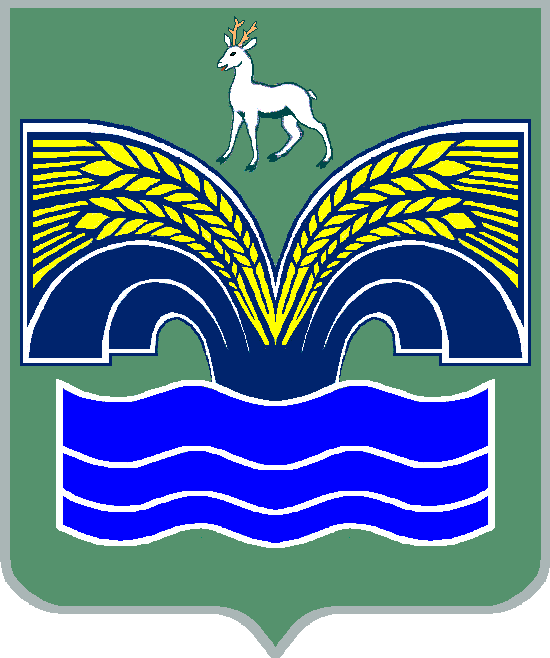 СЕЛЬСКОГО ПОСЕЛЕНИЯ БОЛЬШАЯ КАМЕНКАМУНИЦИПАЛЬНОГО РАЙОНА КРАСНОЯРСКИЙСАМАРСКОЙ ОБЛАСТИТРЕТЬЕГО СОЗЫВАРЕШЕНИЕот 09 января 2018 года № 1Об определении перечня мест (объектов) для отбывания наказания в виде обязательных и исправительных работ на территории сельского поселения Большая Каменка муниципального района Красноярский Самарской области на период 2018 годВ целях создания условий для исполнения наказаний в виде обязательных и исправительных работ, в соответствии с Уголовным кодексом Российской Федерации, Уголовно-исполнительным кодексом Российской Федерации, руководствуясь ст.35 Устава сельского поселения Большая Каменка муниципального района Красноярский Самарской области, Собрание представителей сельского поселения Большая Каменка РЕШИЛО:1. Утвердить перечень объектов для отбывания осужденными наказания в виде обязательных работ на территории сельского поселения Большая Каменка муниципального района Красноярский Самарской области на период 2018 год (приложение №1)2.Утвердить перечень мест для отбывания осужденными наказание в виде исправительных работ для лиц, не имеющим основного места работы на территории сельского поселения Большая Каменка муниципального района Красноярский Самарской области на период 2018 год (приложение №2) 3. Утвердить перечень видов обязательных работ (приложение №3)4. Руководителям предприятий, учреждений и организаций, указанных в приложениях №1 и №2 к настоящему Решению, осуществить меры по трудоустройству осужденных к исправительным работам и обеспечению работой осужденных к обязательным работам в соответствии с приложением № 3 к настоящему Решению.5. Опубликовать настоящее Решение в газете «Красноярский вестник» и разместить на официальном сайте  администрации муниципального района Красноярский, в разделе «Поселения» в сети Интернет.6. Настоящее решение вступает в силу со дня его официального опубликования. ПРИЛОЖЕНИЕ № 1к решению Собрания представителей сельского поселения Большая Каменкамуниципального района Красноярскийот 09 января 2018 года № 1ПЕРЕЧЕНЬОБЪЕКТОВ  ДЛЯ ОТБЫВАНИЯ ОСУЖДЕННЫМИ НАКАЗАНИЯ  В ВИДЕ ОБЯЗАТЕЛЬНЫХ  РАБОТ  НА ТЕРРИТОРИИ СЕЛЬСКОГО ПОСЕЛЕНИЯ БОЛЬШАЯ КАМЕНКА МУНИЦИПАЛЬНОГО РАЙОНА КРАСНОЯРСКИЙ САМАРСКОЙ ОБЛАСТИ                                                     НА 2018 ГОДПРИЛОЖЕНИЕ №2к решению Собрания представителей сельского поселения Большая Каменкамуниципального района Красноярскийот 09 января 2018 года № 1ПЕРЕЧЕНЬМЕСТ ДЛЯ ОТБЫВАНИЯ ОСУЖДЕННЫМИ НАКАЗАНИЯ В ВИДЕ ИСПРАВИТЕЛЬНЫХ РАБОТ ДЛЯ ЛИЦ НЕ ИМЕЮЩИХ ОСНОВНОГО МЕСТА РАБОТЫ  НА ТЕРРИТОРИИ СЕЛЬСКОГО ПОСЕЛЕНИЯ БОЛЬШАЯ КАМЕНКА МУНИЦИПАЛЬНОГО РАЙОНА КРАСНОЯРСКИЙ САМАРСКОЙ ОБЛАСТИНА 2018 ГОДПРИЛОЖЕНИЕ №3к решению Собрания представителей сельского поселения Большая Каменкамуниципального района Красноярскийот 09 января 2018 года № 1ПЕРЕЧЕНЬВИДОВ ОБЯЗАТЕЛЬНЫХ РАБОТНА ТЕРРИТОРИИ СЕЛЬСКОГО ПОСЕЛЕНИЯ БОЛЬШАЯ КАМЕНКА МУНИЦИПАЛЬНОГО РАЙОНА КРАСНОЯРСКИЙ САМАРСКОЙ ОБЛАСТИ	1. Период зимней уборки (с 1 октября до 1 апреля):	- очистка дорожных покрытий в местах, недоступных для дорожной техники;              - очистка территорий автобусных остановок от снега;              - удаление снежно-ледяных образований путем скалывания и перемещения уплотненного снега и льда в лотковой зоне дорог;	- общестроительные, слесарные, погрузочно-разгрузочные работы.	2. Период летней уборки (с 1 апреля до 1 октября);	- очистка от мусора территорий                  - скашивание сорной растительности;                  - вырубка деревьев и кустарников; обрезка веток;                  - посадка цветочной рассады; побелка деревьев;                  - благоустройство и очистка территорий автобусных остановок; игровых площадок;	- благоустройство кладбищ, мест воинских захоронений;	- косметический ремонт зданий и помещений.             3. Круглогодичный период (с 1 января по 31 декабря);                 - погрузка крупногабаритных отходов.                 - очистка территорий от мусора.                 - уборка производственных и служебных помещений.Председатель Собрания представителей сельского поселения Большая Каменка муниципального района Красноярский Самарской области _______________ А.В.ЕрмолаевГлава сельского поселенияБольшая Каменкамуниципального районаКрасноярский Самарской области_______________ Г.А. Матвеев№п/пНаименование организации1	ООО Домашняя ферма2        ООО  Русское поле3	Администрация сельского поселения Большая Каменка№п/пНаименование организации1ООО Домашняя ферма2ООО Русское поле